DRUG ABUSE TREATMENT ASSOCIATION, INC.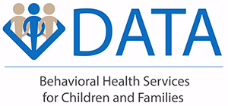 Multisystemic Therapy (MST) Program Referral FormSend Completed form to: MSTreferrals@drugabusetreatment.orgYouth Name: 		Date of Birth: 		Referral Date: 	Phone Number: 		Address: Caregiver Name: 	School Name: 		Legal Status: Please attach the following in your referral packet (if available): Summary of Prior Offending    Recent Mental Health Evaluation    Recent Educational EvaluationPlease attach the following in your referral packet: Release of Information to MST   Exclusions: Youth living independently, or youth for whom a primary caregiver cannot be identified despite extensive efforts to locate all extended family, adult friends and other potential surrogate caregivers.Youth referred primarily due concerns related to suicidal, homicidal, or psychotic behaviors. Youths whose psychiatric problems are the primary reason leading to referral, or who have severe/serious psychiatric problems.  Juvenile sex offenders (sex offending in the absence of other delinquent or antisocial behavior). Youth with moderate to severe difficulties with social communication, social interaction, and repetitive behaviors, which may be captured by a diagnosis of autism.Disposition Decision (To be Completed by MST Program Staff): Accepted for MST Program	 Family Signed Agreement to Participate  Date Services Initiated:  Not Accepted: 		 Inappropriate for MST Program  	 Service Not Available Other Reason:Completed by:							Approved by:__________________________		__________		__________________________		__________			Date					Date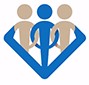 Key ParticipantsName, Email, Telephone # Referral Source Parent/Guardian Household Members Probation Officer MH Worker DCF/Care Worker OtherYouth Characteristics (Check all that apply)Youth Characteristics (Check all that apply)Youth Behavioral CharacteristicsYouth-School Characteristics Violent/physically aggressive behavior  Expelled or dropped out of formal education Verbally aggressive or threatening behavior Attending alternative school setting – not mainstream Robbery, theft Multiple suspensions for problem behavior Vandalism, destruction of property High association with antisocial school peers Drug-related criminal offending Low affiliation with prosocial school peers Substance use Poor relationships with school staff Running away Attendance problems  Non-compliance with probation or court order Academic problems – risk of failure Non-compliance with family rules & expectations Other:Youth-Peer Characteristics Other:  Gang membership or strong affiliation Other:  High affiliation with mostly antisocial peers Other:  Mixed antisocial and prosocial peers Other:  Low affiliation with prosocial peersDesired Outcomes for referral to MST services(Select the red box in areas you see as having highest priority. Please place checkmark in other target areas.)Desired Outcomes for referral to MST services(Select the red box in areas you see as having highest priority. Please place checkmark in other target areas.)   Prevent out of home placement.  Improve family problem solving skills.  Reduce aggressive and/or criminal behaviors.  Improve family communication and cohesiveness.  Retain school/vocational efforts and/or improve school attendance.  Improve family behavioral management skills.  Improve academic functioning  Improve youth pro-social involvement and peer relationships.  Reduce substance use.  Other:   Other:  Other: 